Кейс содержит: Правила работы в группах;Задание;Правила оформления письма.Оформление конверта. Выбери письмо, оформленное по правилам Итог.Правила работы в группах.Каждый имеет право высказываться;Думайте, прежде чем говорить;Формулируйте свои выражения просто и ясно;Умейте слушать и быть услышанными;Уважайте мнение каждого члена группы;Не оскорбляйте, не унижайте другого, даже если ваши точки зрения не совпадают;Умейте дискутировать и делать общее заключениеУмейте обсудить заданную проблему за отведенное время.ЗаданиеПриближается новый год. Нам тоже нужно поздравить наших друзей волонтёров с новым годом, написать им письмо. Чтобы сделать это правильно, изучите материал кейса.Прочитайте правила оформления письма (жёлтый лист) и выполни задание: рассмотри письма, определи, какие правила нарушены. Обсуди это с другой группой. Найдите правильное письмо.Прочитайте правила заполнения конверта (зелёный лист) и попробуйте заполнить. Используя образец (синий лист) напишите письмо волонтёрам.Правила оформления письма.1. Слева, справа, сверху и снизу должны быть оставлены поля (разумеется, не превышающие разумные пределы).2. Письмо может быть написано от руки или напечатано (напечатанные теряют в «личности»). 3. Писать следует разборчиво, без ошибок (грамматических, орфографических, пунктуационных или стилистических).4. Не пользуйтесь ластиком – это не принято в современном письменном этикете.5. Логически законченные части письма необходимо оформлять в абзацы. Соблюдать расстояние между строчками и абзацами.6. Композиция (построение) письма:1.    Обращение. 2.    Текст письма.  3.     Заключительные формулы вежливости.  4.    Подпись отправителя.  5.    Дата. Оформление конверта.Адрес отправителя пишется в левом верхнем углу.Адрес получателя помещается в нижнем правом углу.Следует начинать не с «куда», а с «кому».Попробуйте   подписать конверт.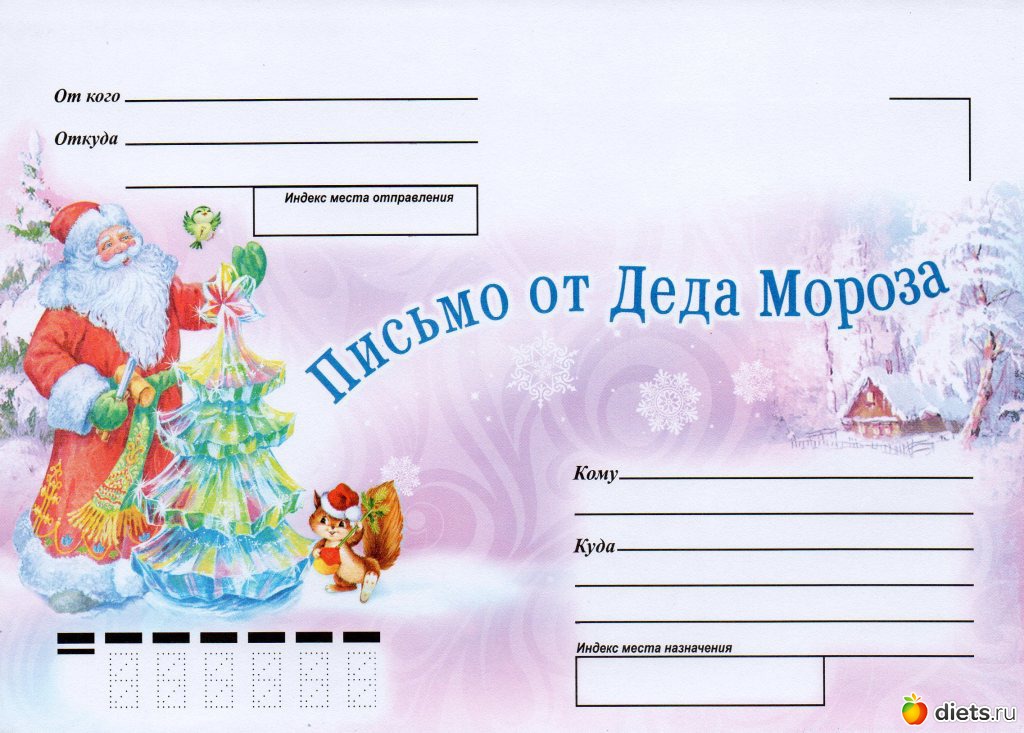 